Diário Oficial do Estado de Rondônia nº 202
Disponibilização: 15/10/2020
Publicação: 15/10/2020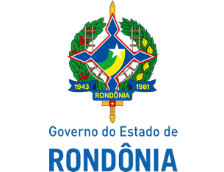  
Secretaria de Estado de Finanças – SEFINRESOLUÇÃO CONJUNTA N. 11/2020/CRE/SEFIN
Porto Velho, 30 de setembro de 2020Estabelece definitivamente os Índices de Participação dos Municípios na arrecadação do ICMS para o exercício de 2021.O SECRETÁRIO DE ESTADO DE FINANÇAS e o COORDENADOR-GERAL DA RECEITA ESTADUAL, no uso de suas atribuições legais;CONSIDERANDO as disposições da Lei Complementar Federal n. 63, de 10 de janeiro de 1990, da Lei Complementar Estadual n. 115, de 14 de junho de 1994, do Decreto Estadual n. 11.908, de 12 de Dezembro de 2005, do Decreto Estadual n. 25.168, de 24 de junho de 2020; eCONSIDERANDO a apreciação dos recursos administrativos de revisão interpostos contra a Resolução Conjunta n. 09/2020/CRE/SEFIN, de 30 de julho de 2020, publicada no DOE n. 148 de 31 de julho de 2020, bem como o resultado de seus julgamentos, conforme demonstrados no anexo II desta Resolução Conjunta:R E S O L V E MArt. 1º Ficam estabelecidos, definitivamente, os índices percentuais indicados no Anexo I desta Resolução Conjunta para o rateio de 25% (vinte e cinco por cento) do Imposto sobre Operações Relativas à Circulação de Mercadorias e sobre Prestação de Serviços de Transportes Interestaduais e Intermunicipais e de Comunicação – ICMS a serem entregues aos municípios rondonienses no exercício financeiro de 2021.LUÍS FERNANDO PEREIRA DA SILVASecretário de Estado de FinançasANTONIO CARLOS ALENCAR DO NASCIMENTOCoordenador-Geral da Receita EstadualRESOLUÇÃO CONJUNTA N. 11/2020/CRE/SEFIN - ANEXO ILUÍS FERNANDO PEREIRA DA SILVASecretário de Estado de FinançasANTONIO CARLOS ALENCAR DO NASCIMENTOCoordenador-Geral da Receita EstadualRESOLUÇÃO CONJUNTA N. 11 2020/CRE/SEFIN - ANEXO IIExtrato dos resultados dos julgamentos dos recursos administrativos de impugnação dos índices percentuais para o rateio de 25% (vinte e cinco por cento) do Imposto sobre Operações Relativas à Circulação de Mercadorias e sobre Prestação de Serviços de Transporte Interestadual e Intermunicipal e de Comunicação – ICMS a serem entregues aos municípios rondonienses no exercício financeiro de 2021, estabelecidos através da Resolução Conjunta n. 09/2020/CRE/SEFIN, de 30 de julho de 2020, publicada no DOE n. 148 de 31 de julho de 2020, nos termos do artigo 20 do Decreto n. 11.908 de 12/12/2005:PROCESSO         : 0030.350056/2020-15INTERESSADO      : PREFEITURA MUNICIPAL DE PORTO VELHOASSUNTO              : RECURSO IPM 2021CONCLUSÃOAnte o exposto e por tudo o mais que dos autos consta, conheço do recurso apresentado para DECLARAR PARCIALMENTE PROCEDENTE a presente impugnação nos seguintes termos:Itens 1  e 2  – Improcedente, devido os CFOPs serem regidos pela Cotepe e em vista a contabilidade fiscal, não podendo serem modificados em função da Apuração dos Índices de Participação dos municípios, portanto por ser contrário a legislação vigente;Item 3 – Procedente, tendo em vista que o valor da energia produzida declarada não estar em conformidade, será retificada  e, após, será computada para o cálculo do índice definitivo;Item 4 – Parcialmente procedente, algumas empresas do SIEN Rateio não têm inscrição única, outras já foram baixadas e/ou não apresentaram movimento e outras já foram intimadas e serão processadas todas as possíveis correções ou entrega de declarações e serão computadas no índice definitivo do IPM;Itens 5, 6 e 7  – Procedentes referentes  notas em duplicidade de produtores e de entrada produtos primários, notas constando produtos não relacionados a produção rural. Exclusões já elaboradas para a apuração do índice do IPM definitivo.PROCESSO SEI  : 0030.350148/2020-97INTERESSADO      : PREFEITURA MUNICIPAL DE MINISTRO ANDREAZZAASSUNTO              : RECURSO IPM 2021CONCLUSÃOAnte o exposto e por tudo o mais que dos autos consta, conheço do recurso apresentado para:Julgar parcialmente procedente os pedidos dos itens “b”, “c”, “d” e “e” da impugnação apresentada com efeito de excluir as notas fiscais de produtor rural, constantes do anexo I deste Relatório, mantendo-se válidas as demais:Julgar procedente o pedido do item “f” para seja permitido às empresas do Regime Normal a retificação de dados do SPED, bem como a atualização dos dados retificados.Julgar improcedente o pedido do item “g” para que seja solicitado às empresas obrigadas ao SIEN e DAEP as memórias de cálculo dos valores distribuídos aos municípios.PROCESSO SEI  : 0030.350570/2020-42INTERESSADO      : PREFEITURA MUNICIPAL DE JARUASSUNTO              : RECURSO IPM 2021CONCLUSÃOPelo exposto e por tudo o mais que dos autos consta, conheço do recurso apresentado para DECLARAR PARCIALMENTE PROCEDENTE a presente impugnação nos seguintes termos:Item I - Julgar PROCEDENTE o pedido para que o banco de dados utilizado para o índice esteja sendo atualizado até o dia 24/setembro/2020;Item II - Julgar IMPROCEDENTE o pedido para retificação dos valores no cômputo do VAF/EFD/2019 das empresas constantes do item 1 da impugnação apresentada, mantendo hígido os valores já computados;Item III – Julgar PARCIALMENTE PROCEDENTE o pedido para incluir no cômputo do VAF/SIEN as empresas CLARO S/A e VIAÇÃO TRIANGULO, rejeitando a inclusão das empresas EMBRATEL, CORREIOS, CAERD, BRASIL TELECOM, VIAÇÃO ARAGUARINA LTDA e TELEMAR NORTE LESTE S/A;Item IV – Julgar IMPROCEDENTE o pedido para exclusão de valores no cômputo do VAF/SIEN das empresas GR Serviços e Alimentação Ltda e CONSÓRCIO NOVO HORIZONTE ENERGIA;Item V – Julgar IMPROCEDENTE o pedido para inclusão no cômputo do VAF/SIEN das empresas constantes do item 4 da impugnação apresentada;Item VI – Julgar IMPROCEDENTE o pedido para inclusão no cômputo do Valor Adicionado Fiscal das empresas constantes do item 5 da impugnação apresentada;Item VII – Julgar IMPROCEDENTE o pedido para alteração, mediante recurso administrativo, do Decreto nº 11.908/2005;Item VIII – Julgar PROCEDENTE o pedido para inclusão dos valores retificados ou a serem retificados das declarações que compõe o Índice de Participação do Município de Jaru, até a presente data.PROCESSO SEI   : 0030.355330/2020-34INTERESSADO      : PREFEITURA MUNICIPAL DE PIMENTA BUENOASSUNTO              : RECURSO IPM 2021CONCLUSÃOAnte o exposto e por tudo o mais que dos autos consta, conheço do recurso apresentado para DECLARAR PARCIALMENTE PROCEDENTE a presente impugnação nos seguintes termos:Itens 1 e 2 – Procedente o cálculo da empresa faltante será computado, conforme   na Lei complementar 63/90 e Decreto 11908/200, no cálculo do Índice do IPM definitivoItem 2 – Procedente, os bancos de dados estão disponíveis e receberão as alterações, modificações das empresas e produtores rurais até 25 de setembro de 2020,  tendo em vista que necessitamos alguns dias para conferência e atualização da  apuração do índice definitivo do |IPM;Item 3 – Procedente, todos quesitos solicitados couberam razão as impugnações relatadas.PROCESSO SEI  : 0030.356918/2020-13INTERESSADO      : PREFEITURA MUNICIPAL DE CACOALASSUNTO              : RECURSO IPM 2021CONCLUSÃOAnte o exposto e por tudo o mais que dos autos consta, conheço do recurso apresentado para DECLARAR PARCIALMENTE PROCEDENTE a presente impugnação nos seguintes termos:Itens 1 e 2  – Parcialmente Procedente, exceto as empresas Vivo S/A. e Transporte Coletivo Brasil que solicitaram baixa, as demais serão novamente notificadas e, após apresentação, seus dados serão compilados no índice definitivo.PROCESSO SEI  : 0030.357314/2020-86INTERESSADO      : PREFEITURA MUNICIPAL DE ARIQUEMESASSUNTO              : RECURSO IPM 2021CONCLUSÃOAnte o exposto e por tudo o mais que dos autos consta, conheço do recurso para:Julgar procedente o pedido realizado para que o banco de dados esteja recebendo as informações atualizadas das movimentações econômica e fiscal dos contribuintes até a data de publicação do índice definitivo.Julgar parcialmente procedente o pedido para que seja incluído na apuração os valores decorrentes da declaração SIEN-Rateio, advindos das empresas retro mencionadas, conforme justificativa exposta.Julgar improcedente o pedido para excluir da apuração os valores decorrentes da declaração SIEN-Rateio, advindo da empresa GR SERVIÇOS E ALIMENTAÇÃO LTDA.Julgar improcedente o pedido para exclusão das notas fiscais de produtor rural, série 891.Julgar improcedente o pedido para alteração no Decreto n. 11.908/2005.PROCESSO SEI   : 0030.359206/2020-48INTERESSADO      : PREFEITURA MUNICIPAL DE JI-PARANÁASSUNTO              : RECURSO IPM 2021CONCLUSÃOAnte o exposto e por tudo o mais que dos autos consta, conheço do recurso apresentado para DECLARAR PARCIALMENTE PROCEDENTE a presente impugnação nos seguintes termos:Item a. – Procedente, quanto a tempestividade do recurso e da análise dos questionamentos apresentados e, quando procedentes, alterados para o cálculo do índice definitivo.Item b. – Procedente, todas as alterações efetuadas nos bancos de dados do E.F.D. (escrituração fiscal diital), SIEN-Rateio, DAEP, notas fiscais de produtores e notas fiscais de entradas de produtos primários serão computados para o cálculo do índice definitivo.Item c. – Procedente, com relação que o banco de dados esteja recebendo alterações até o dia 30 de setembro próximo e, suas alterações, serão incorporadas no cálculo do Índice do IPM definitivo.Item d. – Parcialmente Procedente, tendo em vista que algumas empresas estão baixadas, outras canceladas, outras apresentaram, mas com contestação de alguns dados, outras realmente não apresentaram e foram intimadas. Após a declarações e/ou retificações seus dados serão computados para o cálculo do índice do IPM definitivo.Item e. – Parcialmente Procedente, tendo em vista que uma empresa contestada possui cadastro de inscrição única, portanto obrigatório a apresentação da Declaração do Sien-Rateio, outra contestada afirmou a regularidade das informações prestadas e outra no aguardo e caso faça alteração será computada no cálculo do índice do IPM definitivo.Item f. – Procedente,  tendo em vista que as informações constantes da apuração do índice definitivo estará à disposição de todas as prefeituras através do site ipm.sefin.ro.gov.br.Item g. – Parcialmente Procedente, tendo em vista que a forma de cálculos das empresas do regime simplificado consta no artigo 3º, parágrafo 3º do decreto 11908/2055, em vista o questionamento iremos estudar se realmente há necessidade de um maior detalhamento desta apuração.Item h. – Parcialmente Procedente, tendo em vista que as notas relacionadas no item 3.1. foram conferidas, de acordo com a nota explicativa neste item, e excluídas somente aquelas que não puderam ser comprovadas ou de produtos não primáriosItem i. – Parcialmente Procedente, tendo em vista que as notas relacionadas no item 3.2. foram conferidas, de acordo com a nota explicativa no item “h”, e excluídas somente aquelas  que não puderam ser comprovadas ou de produtos não primáriosItem j. – Parcialmente Procedente, tendo em vista que as notas relacionadas no item 3.3, 3.3.1 e 3.4. foram conferidas, de acordo com a nota explicativa no item “h”, e excluídas somente aquelas  que não puderam ser comprovadas ou de produtos não primários.Item k. – Procedente, tendo em vista que todas as alterações seja no SPED ou em outras itens de composição do índice, quando modificados até o dia 30 de setembro,  serão acatados e incluídos no cálculo do índice do IPM definitivo.Item l. – Improcedente, tendo em vista que os valores extraídos das empresas do regime diferenciado DAS-MEI e PGDAS não apresentaram diferenças e, na impugnação, não haver dados para comparação.Item m. – Improcedente, tendo em vista que as empresas do SIEN- RATEIO e DAEP a memória de cálculo é justamente a declaração apresentada.Item n. - Parcialmente Improcedente, em virtude das questões não serem todas procedentes.Item o. - Improcedente, tendo em vista o sigilo fiscal do Estado nas operações com o ICMS e situação financeira do contribuinteItem p. – Improcedente, tendo em vista que as notas, de bonificação, não são prestação de serviços e sim um complemento de preço pela qualidade dos produtos posteriormente aferidos.Item q. - Parcialmente procedente, tendo em vista nos itens anteriores várias questões foram deferidas, indeferidas, parcialmente deferidas, não se acolhendo todas as alegações procedentes. Quanto ao direito do contraditório também não prospera por força da lei, Lei Complementar 63/90.ORDEM DE INTIMAÇÃOFicam os municípios do Estado de Rondônia intimados das decisões proferidas nos recursos de impugnação apresentados em face aos Índices de Participação dos Municípios, para o exercício de 2021, estabelecidos através da Resolução Conjunta n. 09/2020/CRE/SEFIN, de 30 de julho de 2020, publicada no DOE n. 148 de 31 de julho de 2020, conforme o ANEXO II desta resolução, nos termos do artigo 21 do Decreto n. 11908, de 12/12/2005.LUÍS FERNANDO PEREIRA DA SILVASecretário de Estado de FinançasANTONIO CARLOS ALENCAR DO NASCIMENTOCoordenador-Geral da Receita EstadualMUNICÍPIOVAF 2018 (R$)VAF 2018 (%)VAF 2019 (R$)VAF 2019 (%)MÉDIA VAFs (%)75% VAFs (%)POPULAÇÃO (%)TERRITÓRIO (%)PRODUÇÃO (%)CONSERVAÇÃO (%)14% / 52IPMALTA FLORESTA DO OESTE483.603.909,64    1,4562598212551.756.970,401,46630652811,46128317461,09596238100,00645528840,01486135020,14482536930,10396644110,26923076921,6353015993ALTO ALEGRE DOS PARECIS219.606.244,490,6612927314241.953.763,550,64299755510,65214514330,48910885750,00372518960,00832391020,07194757930,00053681510,26923076920,8428731208ALTO PARAISO316.165.480,370,9520582376395.554.397,351,05119468561,00162646160,75121984620,00602849950,00557655530,10639032050,00000000000,26923076921,1384459907ALVORADA DO OESTE276.303.392,300,8320229027299.159.525,490,79502315100,81352302680,61014227010,00405435440,00637012580,07618142070,06547612260,26923076921,0314550629ARIQUEMES 1.373.913.922,464,13721974361.515.877.585,104,02847869274,08284921823,06213691360,03034590440,00930870090,20777613030,00011157970,26923076923,5789099982BURITIS611.947.160,111,8427354374786.298.381,452,08960559021,96617051381,47462788530,01115615640,00686771750,17767526920,03585238400,26923076921,9754101816CABIXI271.570.988,330,8177723774287.767.928,310,76474972590,79126105160,59344578870,00149446470,00276397000,08675303870,00000000000,26923076920,9536880313CACAULANDIA168.148.210,460,5063389233212.041.432,930,56350486540,53492189430,40119142070,00175273250,00412545160,06647079650,00178078150,26923076920,7445519521CACOAL1.215.865.217,253,66129311321.433.750.683,923,81022461033,73575886172,80181914630,02401468580,00797612800,18108599220,05627353640,26923076923,3404002580CAMPO NOVO DE RONDONIA337.852.664,941,0173641106385.761.469,281,02516975961,02126693510,76595020130,00397783060,00723824260,11137573750,04681829750,26923076921,2045910788CANDEIAS DO JAMARI296.808.478,640,8937691640441.496.010,311,17328555281,03352735840,77514551880,00750974130,01439207010,07538391440,06876913400,26923076921,2104311479CASTANHEIRAS102.336.744,030,3081631178109.254.171,320,29034541150,29925426460,22444069850,00085864200,00187756840,03300590550,00000000000,26923076920,5294135835CEREJEIRAS450.400.453,091,3562753944481.162.963,911,27870137201,31748838320,98811628740,00459227170,00585304230,11714719850,00002148640,26923076921,3849610555CHUPINGUAIA748.647.729,012,2543771592875.005.700,462,32534728072,28986221991,71739666490,00314591570,01078106080,23358674180,06723178860,26923076922,3013729410COLORADO DO OESTE372.419.026,911,1214526077437.475.532,521,16260104291,14202682530,85652011900,00446820180,00305145530,10920943980,00000000000,26923076921,2424799851CORUMBIARA529.062.939,931,5931490357623.182.831,761,65612235721,62463569641,21847677230,00207936530,00643559380,19221764800,01551182000,26923076921,7039519686COSTA MARQUES207.849.709,120,6258906808258.239.609,500,68627755610,65608411850,49206308880,00515719730,01048760740,06818160730,10070707060,26923076920,9458273407CUJUBIM304.955.177,560,9183010383353.677.977,420,93990716010,92910409920,69682807440,00709392450,00812554850,07385106740,02850713550,26923076921,0836365196ESPIGAO D'OESTE514.732.673,281,5499967966585.408.718,811,55573680451,55286680051,16465010040,00910801950,00950104820,09537888400,00129621350,26923076921,5491650349GOVERNADOR JORGE TEIXEIRA189.587.738,590,5708990370215.793.635,840,57347642880,57218773290,42914079970,00218514820,01065627590,06605574750,19511003410,26923076920,9723787747GUAJARA-MIRIM412.732.733,111,2428478847432.550.934,481,14951381311,19618084890,89713563670,01299047670,05226946550,01711429331,29722316980,26923076922,5459638112ITAPUA DO OESTE150.121.680,320,4520562530164.772.301,550,43788608820,44497117060,33372837800,00294222730,00858321430,02445294470,13065529460,26923076920,7695928281JARU837.817.860,722,5228921101933.961.734,162,48202426302,50245818651,87684363990,01456624790,00619124980,12507777330,00910903670,26923076922,3010187168JI-PARANA1.932.399.407,625,81896787792.213.413.667,525,88219648175,85058217984,38793663490,03628381320,01450306400,11959686080,22642595870,26923076925,0539771009MACHADINHO D'OESTE476.165.851,861,4338618536571.722.671,011,51936582541,47661383951,10746037960,01125096710,01789426830,11342143440,16688780980,26923076921,6861456286MINISTRO ANDREAZZA147.022.849,410,4427248501166.218.677,450,44172986460,44222735730,33167051800,00271772000,00167830040,03819988160,00000000000,26923076920,6434971893MIRANTE DA SERRA144.668.953,210,4356366434176.134.422,400,46808117930,45185891130,33889418350,00307980140,00250641140,03720938300,02388761060,26923076920,6748081591MONTE NEGRO352.618.150,971,0618269109361.617.717,100,96100719651,01141705370,75856279030,00445976170,00406152300,08349076550,00609339030,26923076921,1258990000NOVA BRASILANDIA DO OESTE356.071.694,241,0722264470327.018.232,460,86905828980,97064236840,72798177630,00576010350,00358128040,08230517380,00000639410,26923076921,0888654974NOVA MAMORE403.681.820,411,2155931825575.410.838,561,52916721341,37238019801,02928514850,00860414410,02117980530,16846315330,29736602870,26923076921,7941290491NOVA UNIAO120.847.735,280,3639046291136.074.200,500,36162024080,36276243500,27207182620,00196092220,00169731500,04150647160,00000000000,26923076920,5864673042NOVO HORIZONTE DO OESTE168.574.269,140,5076218991188.766.369,930,50165086330,50463638120,37847728590,00240205940,00177369490,05662468670,00000000000,26923076920,7085084961OURO PRETO DO OESTE482.885.152,861,4540954536545.669.566,921,45012911681,45211228521,08908421390,01013799600,00414242640,10537681710,00012840010,26923076921,4781006227PARECIS139.869.455,730,4211840817165.105.284,200,43877099710,42997753940,32248315450,00170884380,00535966270,04244971230,00967718860,26923076920,6509093312PIMENTA BUENO958.000.717,942,88479461481.089.718.820,052,89595221332,89037341402,16778006050,01031383200,01312416400,10571559270,00032062590,26923076922,5664850444PIMENTEIRAS DO OESTE290.064.498,730,8734612492377.325.053,721,00274979600,93810552260,70357914200,00061022100,01264847000,11883124690,02255464550,26923076921,1274544946PORTO VELHO11.223.205.035,4833,796051339512.380.363.607,7432,901094054333,348572696925,01142952270,14898057360,07169036150,26602514980,79365215970,269230769226,5610085365PRESIDENTE MÉDICI463.455.469,121,3955875152498.134.931,181,32380475581,35969613551,01977210160,00534147340,00369790180,12238588420,00005242000,26923076921,4204805501PRIMAVERA DE RONDONIA69.000.308,200,207778255179.784.722,030,21202968890,20990397200,15742797900,00080349980,00127371860,02379902320,00000000000,26923076920,4525349898RIO CRESPO226.067.996,140,6807507819286.469.536,610,76129922080,72102500140,54076875100,00105895430,00361205030,08961892560,00001739650,26923076920,9043068469ROLIM DE MOURA769.725.311,652,3178473589954.542.426,892,53671791562,42728263731,82046197800,01548987890,00306581400,08797195540,00000000000,26923076922,1962203955SANTA LUZIA DO OESTE192.336.138,150,5791751981202.188.879,610,53732148390,55824834100,41868625570,00182728690,00251886270,05438640290,00000000000,26923076920,7466495775SAO FELIPE D'OESTE87.391.963,380,2631604138102.863.312,450,27336156070,26826098720,20119574040,00145507740,00113903740,02839922930,00000236180,26923076920,5014222156SAO FRANCISCO DO GUAPORE457.909.272,161,3788864430544.836.965,981,44791646111,41340145211,06005108900,00570158530,02304745430,14422002950,36819307880,26923076921,8704440062SAO MIGUEL DO GUAPORE435.369.352,201,3110127572503.930.363,771,33920624791,32510950260,99383212690,00647216870,01568820360,10367407220,29087534100,26923076921,6797726817SERINGUEIRAS230.990.758,310,6955745264275.589.925,930,73238641130,71398046880,53548535160,00333553710,00793535880,07757531510,09823912660,26923076920,9918014585TEIXEIROPOLIS98.129.957,580,295495366498.318.811,730,26128444810,27838990720,20879243040,00121200190,00096729450,02950382380,00000000000,26923076920,5097063198THEOBROMA189.456.690,100,5705044152219.936.353,230,58448579320,57749510420,43312132810,00293828860,00462097190,06655259630,00000000000,26923076920,7764639542URUPA186.832.287,710,5626016425213.279.690,040,56679556140,56469860200,42352395150,00322609690,00174932420,06218401850,00000000000,26923076920,7599141603VALE DO ANARI127.904.239,400,3851536373162.211.407,050,43108045360,40811704540,30608778410,00315210510,00659286030,04119346140,08666260670,26923076920,7129195868VALE DO PARAISO134.317.190,040,4044647350149.848.474,240,39822568230,40134520860,30100890650,00192012830,00203073420,04605315810,00000000000,26923076920,6202436963VILHENA1.951.215.537,895,87562824392.040.634.018,615,42303068835,64932946614,23699709950,02809267260,02460231360,18212095530,38399931470,26923076925,125043125033.208.628.199,5710037.629.033.208,73100100750,50,55514100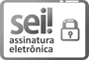 Documento assinado eletronicamente por ANTONIO CARLOS ALENCAR DO NASCIMENTO, Coordenador(a), em 14/10/2020, às 13:51, conforme horário oficial de Brasília, com fundamento no artigo 18 caput e seus §§ 1º e 2º, do Decreto nº 21.794, de 5 Abril de 2017.Documento assinado eletronicamente por Franco Maegaki Ono, Secretário(a) Adjunto(a), em 14/10/2020, às 14:03, conforme horário oficial de Brasília, com fundamento no artigo 18 caput e seus §§ 1º e 2º, do Decreto nº 21.794, de 5 Abril de 2017.Documento assinado eletronicamente por  Luis Fernando Pereira da Silva, Secretário(a), em 14/10/2020, às 14:11, conforme horário oficial de Brasília, com fundamento no artigo 18 caput e seus §§ 1º e 2º, do Decreto nº 21.794, de 5 Abril de 2017.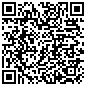 A autenticidade deste documento pode ser conferida no site  portal do SEI, informando o código verificador 0013781121 e o código CRC B5EEDBB2.